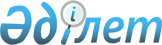 Қазақ КСР Министрлер Кабинетінің және Қазақстан Республикасы Министрлер Кабинетінің кейбір шешімдерінің күші жойылды деп тану туралыҚазақстан Республикасы Үкіметінің 2006 жылғы 10 сәуірдегі N 262 Қаулысы



      Қазақстан Республикасының Үкіметі 

ҚАУЛЫ ЕТЕДІ

:



      1. Қосымшаға сәйкес Қазақ КСР Министрлер Кабинетінің және Қазақстан Республикасы Министрлер Кабинетінің кейбір шешімдерінің күші жойылды деп танылсын.




      2. Осы қаулы қол қойылған күнінен бастап қолданысқа енгізіледі.

     

 Қазақстан Республикасының




      Премьер-Министрі


Қазақстан Республикасы Үкіметінің  



2006 жылғы 10 сәуірдегі      



N 262 қаулысына         



қосымша          



Қазақ КСР Министрлер Кабинетінің және Қазақстан Республикасы Министрлер Кабинетінің күші жойылған кейбір шешімдерінің тізбесі






      1. "Казтопливо" Қазақ Мемлекеттік Республикалық отын шаруашылығы бірлестігі туралы ережені бекіту туралы" Қазақ КСР Министрлер Кабинетінің 1991 жылғы 24 маусымдағы N 392 қаулысы (Қазақ КСР ҚЖ-ы, 1991 ж., N 17, 105-құжат).




      2. "Теңіз мұнай-газ кешені құрылысында кадрларды бекіту жөніндегі шаралар туралы" Қазақ КСР Министрлер Кабинетінің 1991 жылғы 27 тамыздағы N 493 қаулысы (Қазақ КСР ҚЖ-ы, 1991 ж., N 20 142-құжат).




      3. "Қарағандыкөмір" өндірістік бірлестігін экономиканы тұрақтандыру қорына жарнадан босату туралы" Қазақ КСР Министрлер Кабинетінің 1991 жылғы 29 қарашадағы N 752 қаулысы.




      4. "Минералдық шикізаттарды өңдеу процестерінде радиациялық технологияларды пайдалануды кеңейту туралы" Қазақстан Республикасы Министрлер Кабинетінің 1992 жылғы 19 наурыздағы N 264 қаулысы (Қазақстан Республикасының ПҮКЖ-ы, 1992 ж., N 12, 204-құжат).




      5. "Қазақ КСР Министрлер Кабинетінің 1991 жылғы 27 тамыздағы N 493 қаулысына өзгерістер енгізу туралы" Қазақстан Республикасы Министрлер Кабинетінің 1992 жылғы 21 шілдедегі N 612 қаулысы (Қазақстан Республикасының ПҮКЖ-ы, 1992 ж., N 29, 432-құжат).

					© 2012. Қазақстан Республикасы Әділет министрлігінің «Қазақстан Республикасының Заңнама және құқықтық ақпарат институты» ШЖҚ РМК
				